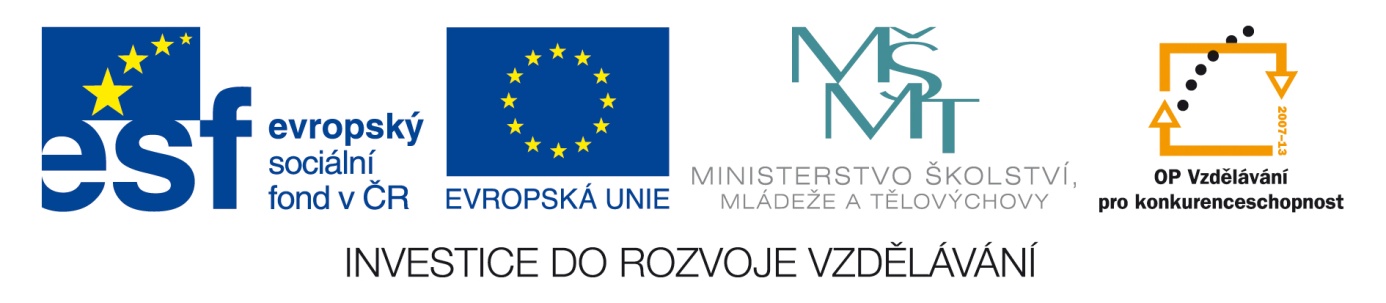         Partnerství v projektu SOŠ a Gymnázia Staré MěstoNaše škola se stala partnerem v projektu „Tvorba nových výukových materiálů a e-learningové platformy SOŠ a Gymnázia Staré Město.“Název operačního programu:		Operační program Vzdělávání pro konkurenceschopnostČíslo a název prioritní osy:		7.1 Počáteční vzděláváníČíslo a název oblasti podpory:	7.1.1 Zvyšování kvality ve vzděláváníČíslo a název globálního grantu:	CZ.1.07/1.1.08 Zvyšování kvality ve vzdělávání					ve Zlínském kraji (GG ZK 1.1)Registrační číslo:			CZ.1.07/1.1.08/03.0020Doba realizace projektu:		1. 1. 2011 – 31. 12. 2011Příjemce finanční podpory:		Střední odborná škola a Gymnázium Staré MěstoPartneři projektu:			Pro-Bio Regionální centrum Bílé Karpaty					Základní škola UNESCO Uherské Hradiště					Základní škola Staré Město					Základní škola BabiceV rámci projektu bude vytvořeno 14 pilotních výukových materiálů, které budou konvertovány do e-learningového prostředí a zvýší se tak kvalita a dostupnost vzdělávání žáků.Projekt má pět klíčových aktivit. Partneři projektu budou odbornými poradci při tvorbě výukových materiálů v rámci 1. klíčové aktivity. V rámci 3. klíčové aktivity budou odborní poradci ze ZŠ zaregistrováni v prostředí Moodle a v rámci 5. klíčové aktivity se partneři projektu budou podílet na pilotním využití  a evaluaci e-learningové platformy SOŠ a Gymnázia Staré Město.Projekt je spolufinancován Evropským sociálním fondem a státním rozpočtem České republiky